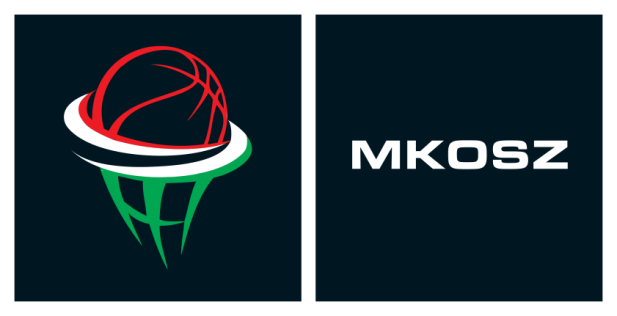 „GALAMBOS JÁNOS”HEVES MEGYEI FÉRFI FELNŐTT KOSÁRLABDA BAJNOKSÁG2017/2018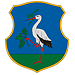 BAJNOKSÁGRA NEVEZETT CSAPATOK1. EVSI U19 (Eger) - csütörtök 18:30, Szilágyi Erzsébet Gimnázium2. EKE 2. (Eger) - szerda 20:20, Kossuth Zsuzsa Gimnázium3. ROCKSTAR PIZZA (Eger) - péntek 20:00, Szilágyi Erzsébet Gimnázium4. HATVAN KK (Hatvan) - szerda 20:00, Kodály Zoltán Általános Iskola5. EKE U23 (Eger) - kedd 20:20, Kossuth Zsuzsa Gimnázium1. EVSI U19: Varga György, Tel: +36 20 973 41702. EKE 2.: Jáger Péter, Tel: +36 70 381 28273. ROCKSTAR PIZZA: Balázs Gábor, Tel: +36 30 990 5717 4. HATVAN KK: Robotka Tamás, Tel: +36 30 201 59645. EKE U23: Varga György, Tel: +36 20 973 4170ALAPSZAKASZI BAJNOKI MŰSORNégyes döntő tervezett időpontja:2018. május 12. vagy 2018. május 19.FordulóIdőpontMérkőzés1.2018. március 1. 1830EVSI U19 – EKE 2.1.2018. február 28. 2000Hatvan KK – EKE U232.2018. március 8. 1830 EVSI U19 – Rockstar Pizza2.2018. március 7. 2020EKE 2. – EKE U233.2018. március 16. 2000Rockstar Pizza – EKE 2.3.2018. március 14. 2000Hatvan KK – EVSI U194.2018. március 20. 2020EKE U23 – EVSI U194.2018. március 23. 2000Rockstar Pizza – Hatvan KK5.2018. március 28. 2020EKE 2. – Hatvan KK5.2018. március 27. 2020EKE U23 – Rockstar Pizza6.2018. április 4. 2020EKE 2. – EVSI U196.2018. április 3. 2020EKE U23 – Hatvan KK7.2018. április 13. 2000Rockstar Pizza – EVSI U197.2018. április 10. 2020EKE U23 – EKE 2.8.2018. április 18. 2020EKE 2. – Rockstar Pizza8.2018. április 19. 1830EVSI U19 – Hatvan KK9.2018. április 26. 1830EVSI U19 – EKE U239.2018. április 25. 2000Hatvan KK – Rockstar Pizza10.2018. május 2. 2000Hatvan KK – EKE 2.10.2018. május 4. 2000Rockstar Pizza – EKE U23